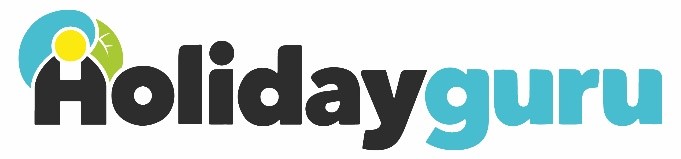 Pressemitteilung  Die 5 besten Reiseziele für die Herbstferien Hier geht der Sommer in die Verlängerung Der Sommer neigt sich langsam dem Ende zu, bald tragen die Bäume ihr buntes Herbstkleid - und sobald es in der Schweiz kälter wird, locken Ferienziele in der Ferne mit warmen Temperaturen und sorgen somit für eine Verlängerung des Sommers. Ein weiterer Vorteil:  Reisen im Oktober sind viel günstiger, es ist mit weniger Besuchern zu rechnen und überfüllte Strände sowie lange Warteschlangen bei Attraktionen können vermieden werden.  Wer möchte da nicht am liebsten sofort in die Ferne reisen? Doch wohin? Die 5 besten und preislich attraktivsten Ziele für die Oktoberferien hat Holidayguru.ch, der gerade seinen 5. Geburtstag feierte, einmal zusammengestellt:  Fuerteventura Die kanarischen Inseln haben sich mit ihren warmen Temperaturen, traumhaften Stränden und genialen Ausflugsmöglichkeiten mitunter zu den besten Ferienzielen im Oktober gemausert. Speziell die Vulkaninsel Fuerteventura zeigt sich im Herbst von einer ihrer schönsten Seiten. Im Oktober herrschen auf der kanarischen Insel sommerliche Temperaturen bis zu 27°C, das Meer ist bis zu 22° warm. Das angenehme Herbstklima lädt nicht nur zum Baden, sondern auch zu Wanderungen und Velo-Touren ein. Für die Herbstferien lassen sich einwöchige Pauschalangebote zur Kanareninsel bereits ab 400 CHF finden.  Hurghada Der Badeort am Roten Meer ist ideal für Schnäpplijäger, die es sich in einem All Inclusive Resort gut gehen lassen möchten. In Hurghada sind im Oktober null Regentage und Temperaturen zwischen 20 und 33°C zu erwarten. Egal ob beim Schnorcheln und Tauchen im Meer oder bei einer Wüstensafari mit dem Quad - in Hurghada ist für jeden Geschmack, egal ob für Gross oder Klein, das passende Programm dabei.  Mallorca Die beliebte Balearen-Insel ist auch im Herbst eine top Adresse für sorgenfreie Ferien. Bis Mitte Oktober können sich Gäste auf warme Temperaturen, beständiges Wetter und idyllische Strände und Buchten mit Wassertemperaturen um die 20 Grad freuen. Wer gerne wandert und die Insel erkunden möchte, ist im Herbst auf Mallorca besonders gut aufgehoben.  Barcelona Wer gerne Ferien am Strand machen möchte, aber besonderes Städtetrip-Feeling nicht missen möchte, ist bei einem Kurztrip nach Barcelona goldrichtig. Der Oktober ist die ideale Reisezeit, um die faszinierenden Sehenswürdigkeiten der Stadt zu entdecken ohne der drückenden Hitze, die in den Sommermonaten herrscht, ausgeliefert zu sein. Gerade mal zwei Flugstunden ist die Traumstadt am Meer von der Schweiz entfernt, Hin- und Rückflüge lassen sich im Oktober bereits ab 39 CHF pro Person finden. Türkische Riviera Antalya, Alanya und Side an der Türkischen Riviera sind super Reiseziele für Ferien im Herbst. Die Badeorte begeistern nicht nur mit einer faszinierenden Geschichte, sondern auch mit traumhaften Stränden und türkisfarbenem Meer. Mit bis zu 26°C und etwa 8 Sonnenstunden pro Tag lässt es sich im Herbst an der Türkischen Riviera besonders gut die Seele baumeln. 1-wöchige All Inclusive Ferien können bei holidayguru.ch bereits ab 300 CHF gefunden werden.  Über Holidayguru.ch Holidayguru.ch ist einer der grössten Reiseblogs in der Schweiz und gehört zur UNIQ GmbH (Urlaubsguru.de) mit Hauptsitz in Deutschland. Mit über 130.000 Facebook-Fans bei holidayguru.ch, 6,8 Millionen Facebook-Fans der deutschen Seite und monatlich über 22 Millionen Seitenaufrufen gehören die Seiten zu den erfolgreichsten Reise-Webseiten Europas.  Seit August 2013 expandierte Urlaubsguru in zehn verschiedene Länder, unter anderem auch in die Schweiz. Nahezu 200 Mitarbeiter arbeiten an drei verschiedenen Standorten für das junge Unternehmen, das noch heute ohne Fremdkapital auskommt. 11.09.2018 Ansprechpartner für Medien: Marlene Meikl, Projekt Managerin Schweiz, Tel. 0043 1 890 56 783